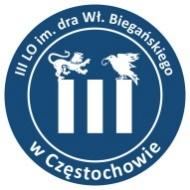 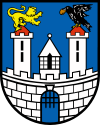 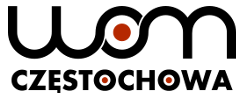 REGULAMINV REGIONALNEGO FESTIWALU PIOSENKI EUROPEJSKIEJ„Śpiewanie w Bieganie”St.Patrick’s Edition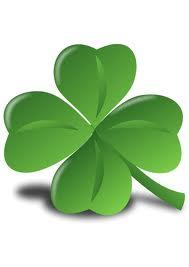 1. OrganizatorZespół Szkół im. dr. W. Biegańskiego – III Liceum Ogólnokształcące w Częstochowie2. PartnerstwoRegionalny Ośrodek Doskonalenia Nauczycieli „WOM” w Częstochowie3. HONOROWY PATRONATKrzysztof Matyjaszczyk – Prezydent Miasta Częstochowa4. CelePromocja kultury europejskiej poprzez formę piosenki.Popularyzacja nauki języków obcych. Prezentacja umiejętności lingwistycznych i wokalnych młodzieży.Promowanie aktywności twórczej wśród młodzieży.Integracja uczniów szkół podstawowych miasta Częstochowy i regionu.Promocja szkoły5. Termin17 marca 2020, godz. 9006. MiejsceZespół Szkół im. dr. W. Biegańskiego – III Liceum Ogólnokształcące ul. Dąbrowskiego 75
42-218 CzęstochowaTelefon: 34 361 11 817. AdresatUczniowie kl. VIII szkół podstawowych z Częstochowy i powiatów: częstochowskiego, kłobuckiego, lublinieckiego i myszkowskiego8. Warunki uczestnictwaW festiwalu mogą wziąć udział soliści i duety.●	Uczestnicy przygotowują dowolny utwór w jednym z podanych języków krajów Unii Europejskiej: angielskim, francuskim lub niemieckim. Mile widziane utwory wykonawców irlandzkich i/lub 
o tematyce irlandzkiej.  Nie jest to jednak wymóg obowiązkowy.●	Wykonawcy zobowiązani są do przybycia przynajmniej 45 min. przed planowanym występem oraz przekazania do akustyka opisanych podkładów muzycznych. Opis powinien zawierać: nazwisko 
i imię uczestnika, tytuł utworu, nazwę szkoły. ●	Kolejność występów będzie wcześniej dostępna na stronie internetowej szkoły: http://www.lo3msz.czest.pl●	Opiekunowie wykonawców zgłaszają potwierdzenie udziału, przesyłając do 6 marca 2020 r. na adres e-mailowy: lo3@edukacja.czestochowa.pl lub faxem: 34 361 54 05.kartę zgłoszenia (załącznik nr 1), zgodę na przetwarzanie danych osobowych ucznia (załącznik nr 2),zgodę na przetwarzanie danych osobowych nauczyciela/opiekuna (załącznik nr 3).Informacje o zasadach przetwarzania danych osobowych w ramach konkursu przedstawione są 
w klauzuli informacyjnej w punkcie następnym regulaminu. Dane osobowe uczestnika niepełnoletniego przetwarzane są na podstawie zgody jego rodzica/opiekuna prawnego, a dane osobowe uczestnika pełnoletniego – na podstawie wyrażonej przez niego zgody (załącznik nr 2). Dane osobowe nauczyciela przetwarzane są jako informacja publiczna oraz na podstawie zgody nauczyciela/opiekuna (załącznik nr 3).Do pozyskania powyższych zgód zobowiązane są szkoły/placówki, do których uczęszczają uczniowie, 
a brak powyższych zgód uniemożliwia udział w konkursie. Zgłoszenia udziału dokonuje szkoła na załączonej karcie zgłoszenia (załącznik nr 1), wypełnionej czytelnie pismem drukowanym lub elektronicznie oraz dostarczyć do organizatora konkursu.9. Klauzula informacyjna o przetwarzaniu danych osobowych Zgodnie z: Rozporządzeniem Parlamentu Europejskiego i Rady UE 2016/679 z dnia 27 kwietnia 2016 r. 
w sprawie ochrony osób fizycznych w związku z przetwarzaniem danych osobowych i w sprawie swobodnego przepływu takich danych oraz uchylenia dyrektywy 95/46/WE (Dz. Urz. UE L 119 
z 04.05.2016) - RODO Administratorem danych jest dyrektor Zespołu Szkół im. dr. W. Biegańskiego — III Liceum Ogólnokształcącego, ul. Gen. J. H. Dąbrowskiego 75, 42-200 Częstochowa i dyrektor Regionalnego Ośrodka Doskonalenia Nauczycieli „WOM” w Częstochowie, Al. Jana Pawła II 126/130, 42-200 Częstochowa; W celu zapewnienia ochrony danych, każdy z administratorów powołał Inspektora Ochrony Danych (IOD), z którym można uzyskać kontakt pod adresem: iodeb@sod.edu.pl oraz daneosobowe@womczest.edu.pl Administrator przetwarza dane: imię i nazwisko nauczyciela/opiekuna jako informację publiczną, ściśle związaną z wypełnianiem funkcji nauczyciela w szkole (zgodnie z art. 86 RODO) w celu organizacji 
i przeprowadzenia konkursu oraz publikowania informacji w serwisach internetowych prowadzonych przez: Zespół Szkół im. dr. W. Biegańskiego — III Liceum Ogólnokształcące oraz RODN „WOM” w Częstochowie a także w „Częstochowskim Biuletynie Oświatowym”;nr telefonu, adres e-mail, wizerunek nauczyciela/opiekuna na podstawie jego zgody (art. 6 ust. 1 lit. a) RODO) w celu organizacji i przeprowadzenia konkursu, a w przypadku wizerunku publikowania  w serwisach internetowych prowadzonych przez: Zespół Szkół im. dr. W. Biegańskiego — III Liceum Ogólnokształcące oraz  RODN „WOM” w Częstochowie 
a także w „Częstochowskim Biuletynie Oświatowym;imię i nazwisko ucznia, szkołę, klasę, jego wizerunek na podstawie zgody rodzica/ opiekuna prawnego ucznia niepełnoletniego (art. 6 ust. 1 lit. a) RODO) w celu udziału w konkursie 
i publikowania informacji w serwisach internetowych prowadzonych przez: Zespół Szkół im. dr. W. Biegańskiego — III Liceum Ogólnokształcące oraz  RODN „WOM” w Częstochowie a także w „Częstochowskim Biuletynie Oświatowym Dane osobowe przetwarzane będą do czasu wykonywania zadań wskazanych powyżej lub wycofania zgody oraz przez okres wymagany przepisami prawa dotyczącymi archiwizowania dokumentów oraz upływu terminu dochodzenia roszczeń. Dane osobowe mogą zostać przekazane na podstawie przepisów prawa: 
- organowi prowadzącemu - Urzędowi Marszałkowskiemu w Katowicach; 
- organowi sprawującemu nadzór pedagogiczny - Kuratorium Oświaty w Katowicach; 
- każdemu innemu organowi, działającemu w oparciu o obowiązujące przepisy prawa, które zobowiązują do udostępnienia danych. W przypadku danych ucznia, oraz danych kontaktowych nauczyciela ich podanie jest dobrowolne, ale niezbędne do udziału w konkursie. Właścicielowi danych (rodzicowi/opiekunowi prawnemu ucznia niepełnoletniego, nauczycielowi) przysługuje prawo dostępu do treści danych osobowych, prawo do ich sprostowania, usunięcia, przenoszenia lub ograniczenia przetwarzania, a także prawo do cofnięcia zgody w dowolnym momencie. W każdym przypadku właścicielowi danych przysługuje prawo wniesienia skargi do organu nadzorczego – Prezesa Urzędu Ochrony Danych Osobowych, gdy uzna, że przetwarzanie danych osobowych narusza przepisy RODO. Dane osobowe nie będą przekazywane poza obszar Unii Europejskiej, jak również nie będą przetwarzane w sposób zautomatyzowany w celu profilowania. Informacje o zasadach przetwarzania danych osobowych w publikowane są pod adresem: http://www.lo3msz.czest.pl/art,191,rodo-klauzula-informacyjna-o-przetwarzaniu-danych-osobowych  oraz  http://www.womczest.edu.pl/new/o-nas/rodo/  10. Kryteria ocenyWykonawców oceniać będzie jury powołane przez organizatorów, złożone z muzyków i nauczycieli języków obcych. Ocenie podlegać będą:●	walory językowe wykonywanych utworów i autoprezentacji w języku obcym, ●	walory muzyczne (wokalne, dobór repertuaru i interpretacja), 				●	ogólny wyraz artystyczny. 							Od werdyktu jury nie przysługuje odwołanie. Jury zastrzega sobie prawo odstąpienia od przyznania nagrody.11. NagrodyOrganizatorzy przewidują nagrody dla laureatów I, II i III miejsca, wyróżnienia oraz podziękowania dla nauczycieli przygotowujących uczniów do festiwalu.Ogłoszenie wyników odbędzie się w dniu festiwalu, po wysłuchaniu wszystkich uczestników. Lista nagrodzonych zamieszczona będzie na stronie internetowej szkoły: 
http://www.lo3msz.czest.pl/  12. Informacje organizacyjne Uczestnictwo w festiwalu oznacza pełną akceptację warunków regulaminu.Uczestnictwo w festiwalu jest równoznaczne z wyrażeniem zgody na nagrywanie, filmowanie 
i fotografowanie uczestników podczas konkursu oraz upowszechnianie ich wizerunku w mediach. Za uzyskanie takiej zgody od rodziców uczestników konkursu odpowiedzialny jest opiekun ucznia.Regulamin oraz karta zgłoszenia dostępne są na stronie internetowej Zespołu Szkół im. dr. W. Biegańskiego – III Liceum Ogólnokształcące: http://www.lo3msz.czest.pl/W przypadku dużej ilości zgłoszeń, organizator zastrzega sobie prawo do ograniczenia liczby wykonawców z jednej szkoły.Udział w konkursie jest nieodpłatny.Wszelkich informacji związanych z organizacją i przebiegiem imprezy udziela koordynator: Katarzyna Pogłodzińska tel. 692 420 814 e-mail: katarzyna.poglodzinska@gmail.com